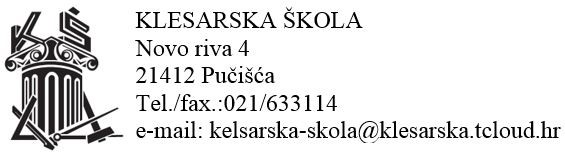 POZIV NA 3. SJEDNICU RAZREDNOG VIJEĆA 3.3.2020  S POČETKOM U 13:15 SATI U ZBORNICI ŠKOLE ČLANOVIMA RAZREDNOG VIJEĆAPredloženi dnevni red sjednice:Usvajanje zapisnika sa prošle sjednice Razrednog VijećaIzvješće razrednika po razredima; ocjene i vladanjeIzvješće s vanjske prakse za 3bRaznoRavnateljica Tamara Plastić